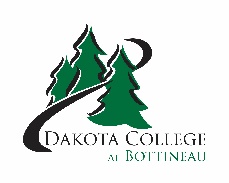 Has approval to substitute the following course(s) in meeting the requirements for: Certificate of Completion	Program (Major):       Certificate Program		Program (Major):      Diploma			Program (Major):      Associate in Applied Science Program	Program (Major):     	Subplan:      Associate of Arts		Subplan:     Associate of Science		Subplan:     Advisor (Signature)   										DateRegistrar (Signature)										DateAssociate Dean for Academic and Students Affairs (Signature)					DateName of Student:Student ID Number:Graduation Term:Fall               Spring                  SummerGraduation Year:Required Course #1:                       Program Requirement                       General EducationSubstitute Course:Justification for Substitution:Required Course #2:                       Program Requirement                       General EducationSubstitute Course:Justification for Substitution: